  MADONAS NOVADA PAŠVALDĪBA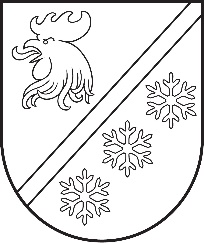 Reģ. Nr. 90000054572Saieta laukums 1, Madona, Madonas novads, LV-4801 t. 64860090, e-pasts: pasts@madona.lv ___________________________________________________________________________MADONAS NOVADA PAŠVALDĪBAS DOMES 
SOCIĀLO UN VESELĪBAS JAUTĀJUMU KOMITEJAS SĒDES PROTOKOLS Nr. 1Madonā2024. gada 17. janvārīSēde sasaukta plkst. 14.00Sēdi atklāj plkst. 14.00Sēde notiek attālināti videokonferences platformā ZOOM.Sēdē tika veiks audioieraksts. Sēdi vada: sociālo un veselības jautājumu komitejas priekšsēdētājs Andris Sakne. Protokolē: lietvede Aina Pidika.Sēdē piedalās deputāti: Aivis Masaļskis, Zigfrīds Gora, Kaspars Udrass, Vita Robalte, Aigars Šķēls. Artūrs Čačka.Sēdē nepiedalās deputāti: Gatis Teilis, Rūdolfs Preiss.Sēdē piedalās:Administrācijas darbinieki: Liene Ankrava – finanšu nodaļas vadītāja, Artūrs Leimanis – informācijas tehnoloģiju speciālists, Sarmīte Melle – juriste, Aigars Noviks – Attīstības nodaļas vecākais speciālists sabiedrības integrācijas un līdzdalības jomā.Pagastu un apvienību pārvalžu vadītāji: Elita Ūdre, Artūrs Portnovs, Jānis Daiders, Edgars Lācis.Iestāžu vadītāji un darbinieki: Ilze Kanča – Madonas novada Sociālā dienesta sociālo pakalpojumu nodaļas vadītāja, Biruta Radžēle – Madonas novada Sociālā dienesta Sociālās palīdzības nodaļas vadītāja, Olga Elsiņa – bāriņtiesas vadītāja, Ilze Fārneste – Sociālā dienesta vadītāja, Sarmīte Pabērza – rehabilitācijas centra Ozoli vadītāja.Pieaicinātas personas: “Latvijas samariešu apvienības” pārstāves Inga Brente-Mieze, Karīna Vecā.Sēdes vadītājs Andris Sakne iepazīstina ar Madonas novada pašvaldības domes Sociālo un veselības jautājumu komitejas sēdes darba kārtību.DARBA KĀRTĪBA:0. Par darba kārtībuZIŅO: Andris Sakne 1. Par pārvaldes uzdevuma – sociālā pakalpojuma “Aprūpe mājās” – deleģēšanu biedrībai “Latvijas Samariešu apvienība”ZIŅO: Ilze Kanča 2. Par klienta līdzdalības maksājumu par sociālo pakalpojumu “Aprūpe mājās”ZIŅO: Ilze Fārneste 3. Par Sociālās jomas projektu konkursa 2024. gada nolikuma apstiprināšanuZIŅO: Aigars Noviks 4. Par grozījumiem Madonas novada pašvaldības domes 24.01.2023. lēmumā Nr. 6 “Par Madonas novada pašvaldības iestāžu amata vienību sarakstu apstiprināšanu”ZIŅO: Jānis Daiders, Sarmīte Pabērza 5. Par saistošo noteikumu “Par saistošo noteikumu atzīšanu par spēku zaudējušiem” projekta nodošanu sabiedrības viedokļa noskaidrošanaiZIŅO: Sarmīte Melle 6. Informatīvi: Par Bāriņtiesas 2024. gada budžetuZIŅO: Olga Elsiņa 7. Informatīvi: Par Sociālā dienesta 2024. gada budžetuZIŅO: Ilze Fārneste0. Par darba kārtībuZIŅO: Andris Sakne Sēdes vadītājs aicina balsot par sēdes darba kārtību.Atklāti balsojot: ar 7 balsīm "Par" (Aigars Šķēls, Aivis Masaļskis, Andris Sakne, Artūrs Čačka, Kaspars Udrass, Vita Robalte, Zigfrīds Gora), "Pret" – nav, "Atturas" – nav, "Nepiedalās" – nav, Madonas novada pašvaldības domes sociālo un veselības komiteja NOLEMJ:Apstiprināt 2024. gada 17. janvāra Madonas novada pašvaldības domes Sociālo un veselības jautājumu komitejas sēdes darba kārtību.1. Par pārvaldes uzdevuma – sociālā pakalpojuma “Aprūpe mājās” – deleģēšanu biedrībai “Latvijas Samariešu apvienība”ZIŅO: Ilze Kanča SAGATAVOTĀJS: Ilze Kanča, Helmuts PujatsDEBATĒS PIEDALĀS: Zigfrīds Gora, Andris Sakne, Ilze Fārneste, Ilze Kanča, Vita Robalte, Sarmīte Melle, Aigars ŠķēlsSēdes vadītājs aicina balsot par lēmuma projektu.Atklāti balsojot: ar 7 balsīm "Par" (Aigars Šķēls, Aivis Masaļskis, Andris Sakne, Artūrs Čačka, Kaspars Udrass, Vita Robalte, Zigfrīds Gora), "Pret" – nav, "Atturas" – nav, "Nepiedalās" – nav, Madonas novada pašvaldības domes sociālo un veselības komiteja NOLEMJ:Atbalstīt lēmuma projektu un virzīt izskatīšanai uz Finanšu un attīstības komitejas sēdi.Lēmuma projekts:Madonas novada pašvaldības (turpmāk – Pašvaldība) 2021. gada 25. novembra saistošajos noteikumos Nr. 19 “Par sociālajiem pakalpojumiem Madonas novadā” (turpmāk – Saistošie noteikumi) 5. punktā noteikti sociālie pakalpojumi, ko sniedz Madonas novada pašvaldība, tajā skaitā 5.1.5. apakšpunktā noteiktais pakalpojums “Aprūpe mājās”. Saistošo noteikumu 31. punktā paredzēts, ka pakalpojumu nodrošina Pašvaldība, slēdzot līgumu ar pakalpojumu sniedzēju. Pašvaldību likuma 4. panta pirmās daļas 9. punktā norādīta viena no pašvaldības autonomajām funkcijām – nodrošināt iedzīvotājiem atbalstu sociālo problēmu risināšanā, kā arī saņemt sociālo palīdzību un sociālos pakalpojumus, un Pašvaldību likuma 4. panta otrajā daļā noteikts, ka pašvaldība autonomās funkcijas pilda atbilstoši ārējiem normatīvajiem aktiem un noslēgtajiem publisko tiesību līgumiem. Pašvaldību likuma 4. panta trešajā daļā noteikts, ka autonomo funkciju izpildi atbilstoši savai kompetencei organizē un par to atbild pašvaldība. Pašvaldību likuma 4. panta ceturtajā daļā norādīts, ka autonomo funkciju izpildi finansē no pašvaldības budžeta, ja likumā nav noteikt citādi. Pašvaldību likuma 7. pantā paredzēts, ka saskaņā ar Valsts pārvaldes iekārtas likumu pašvaldība atsevišķu tās autonomajā kompetencē ietilpstošu pārvaldes uzdevumu var deleģēt citai publiskai personai. Valsts pārvaldes iekārtas likuma 41. panta pirmajā daļā iekļauts nosacījums, ka publiska persona var deleģēt pārvaldes uzdevumus, kuru izpilde ietilpst šīs publiskās personas vai tās iestādes kompetencē. Valsts pārvaldes iekārtas likuma 40.panta pirmajā daļā paredzēts, ka publiska persona var deleģēt privātpersonai pārvaldes uzdevumu, ja tā attiecīgo uzdevumu var veikt efektīvāk, otrajā daļā paredzēts, ka privātpersonai pārvaldes uzdevumu var deleģēt ar ārēju aktu vai līgumu, ja tas paredzēts ārējā normatīvā aktā, ievērojot šā likuma 41. panta otrās un trešās daļas noteikumus. Valsts pārvaldes iekārtas likuma 42. panta pirmajā daļā noteikts, ka privātpersonai jābūt tiesīgai veikt attiecīgo pārvaldes uzdevumu, kā arī paredzēts, ka, lemjot par pārvaldes uzdevuma deleģēšanu privātpersonai, ņem vērā tās pieredzi, reputāciju, resursus, personāla kvalifikāciju, kā arī citus kritērijus.Pašvaldība sniedz iepriekšminēto sociālo pakalpojumu “Aprūpe mājās”, deleģējot pārvaldes uzdevumu biedrībai, jo pašvaldības sociālajam dienestam nav kapacitātes šī sociālā pakalpojuma sniegšanai. Lai pašvaldības sociālais dienests sniegtu minēto pakalpojumu, būtu jāveido jaunas amata vienības un jāpiesaista speciālisti. Pašvaldībai jaunu amata vietu radīšana nebūtu efektīva, tā palielinātu pašvaldības administratīvo slogu. Tādēļ 2023. gada decembrī Sociālais dienests veica cenu aptauju, lai noskaidrotu pretendentus pārvaldes uzdevuma veikšanai, vērtējot efektivitāti, pieredzi, kvalificēto personālu, kā arī sniegtajam pakalpojumam nepieciešamo finansējumu. Pieteikums saņemts no biedrības “Latvijas Samariešu apvienība” (turpmāk – Samariešu apvienība), vienotais reģistrācijas Nr. 4008001803. Sociālais dienests ir izvērtējis Samariešu apvienības sniegto “Aprūpes mājās” pakalpojumu, apkopotā informācija apliecina, ka pakalpojums tiek sniegts kvalitatīvi, Samariešu apvienībai ir atbilstoši darbinieki un specializēts aprīkojums, izstrādāta aprūpes pakalpojumu sniegšanas sistēma. Samariešu apvienība ir sabiedriskā labuma organizācija ar 30 gadu pieredzi sociālo pakalpojumu sniegšanā. Pašlaik Samariešu apvienība nodrošina “Aprūpes mājās” pakalpojumus 21 pašvaldībā, tostarp, arī Madonas novadā. Samariešu apvienībā sociālo pakalpojumu sniegšana tiek veikta saskaņā ar Sociālo pakalpojumu un sociālās palīdzības likumu, Ministru kabineta 2019. gada 2. aprīļa noteikumiem Nr. 138 “Noteikumi par sociālo pakalpojumu saņemšanu”, Ministru kabineta 2017. gada 13. jūnija noteikumiem Nr. 338 „Prasības sociālo pakalpojumu sniedzējiem”, Ministru kabineta 2017. gada 27. jūnija noteikumiem Nr. 385 „Noteikumi par sociālo pakalpojumu sniedzēju reģistrēšanu” un citiem spēkā esošiem normatīvajiem aktiem. Samariešu apvienība reģistrēta kā sociālo pakalpojumu sniedzējs, ārstniecības iestāde un izglītības iestāde. Līdz ar to Samariešu apvienība var nodrošināt kompleksu un efektīvu pieeju aprūpes nodrošināšanai un darbinieku apmācībai.Samariešu apvienība aprūpes mājās pakalpojumu (tai skaitā, mobilais aprūpes komplekss, “Drošības pogas” saziņas sistēma) nodrošina ar 4 reģionālajām struktūrvienībām. Par pakalpojuma sniegšanu un koordināciju Madonas novadā ir atbildīga Samariešu apvienības Vidzemes nodaļa, kuras centrālais birojs atrodas Valmierā (reģistrācijas Nr. 1132). Samariešu apvienība Madonas novadā aprūpes nodrošināšanai nodarbina 48 cilvēkus. Vidzemes nodaļas vadītāja ir ar sociālā darbinieka izglītību. Nodaļā ir nodarbināta arī darbiniece ar medicīnisko – māsas – izglītību un ilggadēju pieredzi. Par nodaļas darbinieku skaita un kvalifikācijas pietiekamību, reģistrējot un pārreģistrējot aprūpes mājās sociālo pakalpojumu, pārliecinās arī Labklājības ministrija.  “Aprūpes mājās” pakalpojums nodrošina pamatvajadzību apmierināšanu, palīdzību mājas darbu veikšanā un personīgajā aprūpē personām, kuras vecuma vai funkcionālo spēju ierobežojuma dēļ nevar sevi aprūpēt un kurām nav apgādnieku vai tie slimības, funkcionālo traucējumu, nodarbinātības vai citu objektīvu apstākļu dēļ nespēj sniegt nepieciešamo palīdzību. Aprūpes pakalpojuma ietvaros ir iespēja pakalpojuma saņēmējiem (izņemot guļošus) izmantot transporta pakalpojumu nokļūšanai līdz veselības, sociālās aprūpes vai rehabilitācijas iestādēm un speciālistiem 1 reizi mēnesī. Madonas novadā aprūpes darbā tiek izmantoti 9 Samariešu apvienības transporta līdzekļi, tostarp transporta līdzeklis riteņkrēslā esošu cilvēku pārvadāšanai, un 18 patapinātie transporta līdzekļi. Aprūpes nodrošināšanai Madonas novadā tiek izmantots Mobilās aprūpes komplekss – specializēts transporta līdzeklis, kas aprīkots ar silto ūdeni, dušu, veļas mašīnu, pēdu aprūpes krēslu un iekārtu. Samariešu apvienības rīcībā ir “Drošības pogas” saziņas iekārtas un centrāle, kas aprūpējamajiem nodrošina informatīvu atbalstu un palīdzību 24 stundas diennaktī. Samariešu apvienības rīcībā ir riteņkrēsli, rollatori un citi palīglīdzekļi, kurus klientiem nepieciešamības gadījumā bez atlīdzības nodod lietošanā. Papildus normatīvajos aktos paredzētajiem aprūpes mājās darbiem, Samariešu apvienība jau 7 gadus īsteno projektu “Vecums nav vientulība”, kas vērsts uz senioru ar ierobežotām pašaprūpes spējām, jo īpaši – lauku reģionos, sociālo aktivizēšanu. Aprūpējamie seniori tiek vesti ekskursijās uz kultūras un dabas objektiem, sveikti svētkos, tiek arī rīkoti svinīgi pasākumi (Senioru dienā, Ziemassvētkos). Samariešu apvienība sadarbībā ar labdarības organizācijām un pašvaldību sociālajiem dienestiem visā Latvijā realizē projektu “Pārtikas banka "Paēdušai Latvijai”". Tā mērķis ir sniegt atbalstu ar pārtiku ģimenēm ar bērniem ar zemiem ienākumiem, kurām nav noteikts trūcīgās vai maznodrošinātās mājsaimniecības statuss. Iespēju robežās tiek palīdzēts arī pensionāriem, invalīdiem un pēkšņā nelaimē nonākušajiem.Samariešu apvienība ne retāk kā reizi 12 mēnešos novērtē klienta sociālās situācijas izmaiņas un sasniegtos rezultātus. Pakalpojuma kvalitātes vērtēšanai Sociālais dienests ir izstrādājis veidlapu “Aprūpes mājās pakalpojuma kvalitātes novērtējums”, reizi gadā un arī nepieciešamības gadījumā biežāk, klienti tiek aptaujāti par pakalpojuma kvalitāti, par sadarbību ar aprūpes personālu un līdzdalības maksājumu apmēru.2022. gadā Madonas novadā aprūpes pakalpojumu saņēma 266 klienti, pašvaldības maksājums par pakalpojumu – 302 597 EUR, klientu līdzmaksājums – 52 167 EUR. 2023. gadā Madonas novadā aprūpes pakalpojumu saņēma 256 klienti, pašvaldības maksājums par pakalpojumu – 431 553 EUR, klientu līdzmaksājums – 77 027 EUR.   Samariešu apvienība iesniegusi aprēķinu par finansējuma nepieciešamību pārvaldes uzdevuma nodrošināšanai, tā plānojusi veikt pārvaldes uzdevumu atbilstoši Sociālā dienesta nosūtījumā norādītajām klienta individuālajām vajadzībām (ieskaitot klientu līdzdalības maksājumu, ja tāds paredzēts): 1. līmenim (līdz 4 stundām nedēļā) pakalpojumu plānots sniegt par 155,00 EUR par aprūpējamo mēnesī; 2. līmenim (līdz 6 stundām nedēļā) – par 190,00 EUR, 3. līmenim (līdz 8 stundām nedēļā) – par 265,00 EUR un 4. līmenim (līdz 10 stundām nedēļā) – par 330,00 EUR.Pašvaldībai ir lietderīgāk un efektīvāk ir deleģēt pārvaldes uzdevumu – nodrošināt sociālo pakalpojumu “Aprūpe mājās” biedrībai “Latvijas Samariešu apvienība”, slēdzot deleģēšanas līgumu uz 3 gadiem, tādējādi nodrošinot iepriekšminētā pārvaldes uzdevuma nepārtrauktību, kā arī to, ka novadā pārvaldes uzdevums tiek nodrošināts vienādā veidā, efektīvi un ilgtermiņā.Valsts pārvaldes iekārtas likuma 45. panta otrajā daļā paredzēts, ka par pastarpinātās pārvaldes iestādes uzdevumu deleģēšanu lemj attiecīgās atvasinātās publiskās personas orgāns, kas informē tiešās pārvaldes iestādi, kurai attiecīgā atvasinātā publiskā persona ir padota. Ja deleģēšanas termiņš pārsniedz gadu, deleģēšanas līgumu pirms tā noslēgšanas saskaņo ar šo tiešās pārvaldes iestādi.Pamatojoties uz Valsts pārvaldes iekārtas likuma 40. panta pirmo, otro daļu, 42. panta pirmo daļu, 45. panta otro daļu,  Pašvaldību likuma 4. panta pirmās daļas 9. punktu, 7. pantu, ņemot vērā Madonas novada pašvaldības 2021. gada 25. novembra saistošajos noteikumos Nr. 19 “Par sociālajiem pakalpojumiem Madonas novadā” 5. punktu, atklāti balsojot: PAR - ___, PRET - ___, ATTURAS - ___, Madonas novada pašvaldības dome NOLEMJ:1.	Deleģēt biedrībai “Latvijas Samariešu apvienība”, vienotais reģistrācijas Nr. 40008001803, pārvaldes uzdevumu – sociālā pakalpojuma “Aprūpe mājās” – sniegšanu.2.	Noslēgt deleģēšanas līgumu starp Madonas novada pašvaldību un biedrību “Latvijas Samariešu apvienība” par lēmuma 1. punktā noteikto pārvaldes uzdevuma deleģēšanu uz 3 gadiem. 3.	Apstiprināt deleģēšanas līgumu (pielikums). 4.	Uzdot Lietvedības nodaļai šo lēmumu un deleģēšanas līguma projektu nosūtīt saskaņošanai Vides aizsardzības un reģionālas attīstības ministrijai. 5.	Lēmuma izpildi kontrolēt pašvaldības izpilddirektoram.2. Par klienta līdzdalības maksājumu par sociālo pakalpojumu “Aprūpe mājās”ZIŅO: Ilze FārnesteSAGATAVOTĀJS: Ilze Kanča, Sarmīte MelleSēdes vadītājs aicina balsot par lēmuma projektu.Atklāti balsojot: ar 7 balsīm "Par" (Aigars Šķēls, Aivis Masaļskis, Andris Sakne, Artūrs Čačka, Kaspars Udrass, Vita Robalte, Zigfrīds Gora), "Pret" – nav, "Atturas" – nav, "Nepiedalās" – nav, Madonas novada pašvaldības domes sociālo un veselības komiteja NOLEMJ:Atbalstīt lēmuma projektu un virzīt izskatīšanai uz Finanšu un attīstības komitejas sēdi.Lēmuma projekts:Madonas novada pašvaldības (turpmāk – Pašvaldība)  2021. gada 25. novembra saistošo noteikumu Nr. 19 “Par sociālajiem pakalpojumiem Madonas novadā” (turpmāk – saistošie noteikumi) 5. punktā noteikti sociālie pakalpojumi, ko sniedz Madonas novada pašvaldība, tajā skaitā, 5.1.5. apakšpunktā noteikts sociālais pakalpojums – Aprūpe mājās (turpmāk – Pakalpojums). Piešķirot Pakalpojumu, izvērtēt personas individuālās vajadzības un resursus un nosaka veicamo darbu apjomu saskaņā ar noteikto aprūpes līmeni atbilstoši Ministru kabineta noteikumiem. Pakalpojumam ir četri aprūpes līmeņi. Pašvaldība pārvaldes uzdevumu – nodrošināt sociālo pakalpojumu “Aprūpe mājās” – deleģējusi biedrībai “Latvijas Samariešu apvienība” (turpmāk – Biedrība). Maksa par Biedrības sniegto Pakalpojumu no 2024. gada 1. marta: I aprūpes līmenim – 155,00 EUR par aprūpējamo mēnesī; II aprūpes līmenim – 190,00 EUR par aprūpējamo mēnesī; III aprūpes līmenim – 265,00 EUR par aprūpējamo mēnesī; IV aprūpes līmenim – 330,00 EUR par aprūpējamo mēnesi. Šajā maksā tiek iekļauts arī personas līdzmaksājums, ja tāds paredzēts.Saistošo noteikumu 32. punktā paredzēts, ka līdzdalības maksājums par Pakalpojumu atbilstoši aprūpes līmenim tiek noteikts ar Pašvaldības domes lēmumu, paredzot, ka trūcīgas personas ir atbrīvotas no līdzdalības maksājuma un maznodrošinātas personas maksā 50% no līdzdalības maksājuma.  No 2023. gada 1. aprīļa Madonas novada pašvaldības dome noteikusi, ka klienta līdzdalības maksājums par Pakalpojumu ir: I aprūpes līmenim (līdz 4 stundām nedēļā) – 28,00 EUR mēnesī;  II aprūpes līmenim (līdz 6 stundām nedēļā) – 42,00 EUR mēnesī; III aprūpes līmenim (līdz 8 stundām nedēļā) – 56,00 EUR mēnesī un IV aprūpes līmenim (līdz 10 stundām nedēļā) – 70,00 EUR mēnesī.Pašvaldība pilnībā apmaksā sniegto Pakalpojumu mājsaimniecībām, kurām piešķirts trūcīgas mājsaimniecības statuss, un apmaksā 50% no sniegtā Pakalpojuma maksas personām, kurām noteikts maznodrošinātas mājsaimniecības statuss.Biedrības Pakalpojuma izmaksas, pieaugot Pakalpojuma pašizmaksai, palielinājušās par 11%, būtu nepieciešams paaugstināt klienta līdzmaksājumu par Pakalpojumu atbilstoši aprūpes līmenim. Līdzšinējā līdzdalības maksājuma summa ir 1,75 EUR par stundu, palielinot līdzdalības maksājumu par 11%, līdzdalības maksājuma summa būtu attiecīgi 1,94 EUR par stundu.Pašvaldību likuma 10. panta pirmās daļas 21. punktā paredzēts, ka tikai domes kompetencē ir pieņemt lēmumus citos ārējos normatīvajos aktos paredzētajos gadījumos.Pamatojoties uz Pašvaldību likuma 10. panta pirmās daļas 21. punktu, Madonas novada pašvaldības 2021. gada 25. novembra saistošo noteikumu Nr. 19 “Par sociālajiem pakalpojumiem Madonas novadā” 32. punktu, atklāti balsojot: PAR - ___, PRET - ___, ATTURAS - ___, Madonas novada pašvaldības dome NOLEMJ:1. Noteikt klienta līdzdalības maksājumu par sociālo pakalpojumu “Aprūpe mājās”: 1.1. I aprūpes līmenim (līdz 4 stundām nedēļā)  – 31,00 EUR (trīsdesmit viens euro) mēnesī;1.2. II aprūpes līmenim (līdz 6 stundām nedēļā)  – 47,00 EUR (četrdesmit septiņi euro) mēnesī;1.3. III aprūpes līmenim (līdz 8 stundām nedēļā) – 62,00 EUR (sešdesmit divi euro) mēnesī;1.4. IV aprūpes līmenim (līdz 10 stundām nedēļā)  – 78,00 EUR (septiņdesmit astoņi euro) mēnesī.2. Lēmums stājas spēkā 2024. gada 1. martā.3. Par Sociālās jomas projektu konkursa 2024. gada nolikuma apstiprināšanuZIŅO: Aigars NoviksSAGATAVOTĀJS: Aigars NoviksDEBATĒS PIEDALĀS: Aigars Šķēls, Aigars Noviks, Vita RobalteSēdes vadītājs aicina balsot par lēmuma projektu.Atklāti balsojot: ar 7 balsīm "Par" (Aigars Šķēls, Aivis Masaļskis, Andris Sakne, Artūrs Čačka, Kaspars Udrass, Vita Robalte, Zigfrīds Gora), "Pret" – nav, "Atturas" – nav, "Nepiedalās" – nav, Madonas novada pašvaldības domes sociālo un veselības komiteja NOLEMJ:Atbalstīt lēmuma projektu un virzīt izskatīšanai uz Finanšu un attīstības komitejas sēdi.Lēmuma projekts:Sociālās jomas projektu konkursa mērķis 2024. gadā iesaistīt nevalstisko sektoru sabiedriski nozīmīgu sociālo programmu, aktivitāšu un pasākumu īstenošanā dažādām mērķauditorijām, palielināt sociāli mazaizsargāto iedzīvotāju iesaistīšanu sociālajās aktivitātēs, mazinot viņu sociālo atstumtību. Pašvaldības līdzfinansējumu 2024. gada konkursa ietvaros plānots piešķirt projektiem, kuri:•	paredz izglītojošu un informatīvu aktivitāšu un pasākumu kopumu īstenošanu senioru mērķauditorijai;•	paredz izglītojošu un informatīvu aktivitāšu un pasākumu kopumu īstenošanu bērniem un pieaugušajiem ar īpašām vajadzībām;•	paredz izglītojošu un informatīvu aktivitāšu un pasākumu kopumu īstenošanu, kas sekmē saliedētas sabiedrības veidošanos caur dažādu sabiedrības grupu integrāciju.Projektu īstenošanas vieta – Madonas novada administratīvā teritorija. Projektu ieviešanas periods 2024. gadā noteikts no 1. aprīļa līdz 30. novembrim.Noklausījusies sniegto informāciju, atklāti balsojot: PAR - ___, PRET - ___, ATTURAS - ___, Madonas novada pašvaldības dome NOLEMJ:1.	Apstiprināt Sociālās jomas projektu konkursa nolikumu 2024. gadam.2.	Līdzfinansējumu projektu īstenošanai nodrošināt no Madonas novada pašvaldības 2024. gada budžeta pozīcijas “Sabiedrības integrācija un līdzdalība” (kods 1501.39) paredzētajiem līdzekļiem 10 000,00 EUR (desmit tūkstoši euro, 00 centi ) apmērā.Pielikumā: Sociālās jomas projektu konkursa 2024. gada nolikums.4. Par grozījumiem Madonas novada pašvaldības domes 24.01.2023. lēmumā Nr. 6 “Par Madonas novada pašvaldības iestāžu amata vienību sarakstu apstiprināšanu”ZIŅO: Jānis Daiders, Sarmīte PabērzaSAGATAVOTĀJS: Sarmīte Pabērza, Artis LauvaDEBATĒS PIEDALĀS: Vita Robalte, Ilze Fārneste, Sarmīte PabērzaSēdes vadītājs aicina balsot par lēmuma projektu.Atklāti balsojot: ar 6 balsīm "Par" (Aigars Šķēls, Aivis Masaļskis, Andris Sakne, Artūrs Čačka, Kaspars Udrass, Zigfrīds Gora), "Pret" – nav, "Atturas" – nav, "Nepiedalās" – 1 (Vita Robalte), Madonas novada pašvaldības domes sociālo un veselības komiteja NOLEMJ:Atbalstīt lēmuma projektu un virzīt izskatīšanai uz Finanšu un attīstības komitejas sēdi.Lēmuma projekts:Madonas novada Liezēres pagasta pārvaldē saņemts Madonas novada sociālās aprūpes un rehabilitācijas centra “Ozoli” vadītājas iesniegums. Lai sniegtu kvalitatīvus  ģimeniskai videi pietuvināta ilgstošas sociālās aprūpes un rehabilitācijas bērniem un grupu dzīvokļu pakalpojumus, nepieciešams palielināt aprūpes darbinieku skaitu, tādējādi nodrošinot drošus un efektīvus sociālās aprūpes pakalpojumus, nepārstrādājot virsstundas un ārkārtas vai krīzes situācijās darbiniekiem būtu iespējams operatīvi rīkoties. Amata vienību skaitu lūdz palielināt par vienu sociālā audzinātāja amata vietu.Ņemot vērā Madonas novada sociālās aprūpes un rehabilitācijas centra “Ozoli” vadītājas iesniegumu, nepieciešams veikt grozījumus Madonas novada pašvaldības iestāžu amata vienību sarakstā, kas apstiprināts ar Madonas novada pašvaldības domes 24.01.2023. lēmumu Nr. 6 (protokols Nr. 1, 6. p.) “Par Madonas novada pašvaldības iestāžu amata vienību sarakstu apstiprināšanu” (27. pielikums).Pašvaldību likuma 4. panta pirmās daļas 9. punktā norādīta viena no pašvaldības autonomajām funkcijām – nodrošināt iedzīvotājiem atbalstu sociālo problēmu risināšanā, kā arī saņemt sociālo palīdzību un sociālos pakalpojumus. Pašvaldību likuma 4. panta otrajā daļā noteikts, ka pašvaldība autonomās funkcijas pilda atbilstoši ārējiem normatīvajiem aktiem un noslēgtajiem publisko tiesību līgumiem. Pašvaldību likuma 4. panta trešajā daļā noteikts, ka autonomo funkciju izpildi atbilstoši savai kompetencei organizē un par to atbild pašvaldība. Pašvaldību likuma 4. panta ceturtajā daļā norādīts, ka autonomo funkciju izpildi finansē no pašvaldības budžeta, ja likumā nav noteikt citādi. Ņemot vērā Pašvaldību likuma 4. panta pirmās daļas 9. punktu, Madonas novada pašvaldības 25.11.2021. saistošo noteikumu Nr. 19 “Par sociālajiem pakalpojumiem Madonas novadā” 3.2. nodaļu, pamatojoties uz Pašvaldību likuma 10. panta pirmo daļu, atklāti balsojot: PAR - ___, PRET - ___, ATTURAS - ___, Madonas novada pašvaldības dome NOLEMJ:Madonas novada Liezēres pagasta pārvaldes un tās pakļautībā esošo iestāžu amata vienību sarakstā, kas apstiprināts ar Madonas novada pašvaldības domes 24.01.2023. lēmumu Nr. 6 (protokols Nr. 1, 6. p.) “Par Madonas novada pašvaldības iestāžu amata vienību sarakstu apstiprināšanu” (27. pielikums), izdarīt šādus grozījumus:Ar 01.02.2024. Madonas novada sociālās aprūpes un rehabilitācijas centra “Ozoli” amata vienību sarakstā grozīt amata vienību “Sociālais audzinātājs” ar profesijas kodu 5311 06, amata vienību skaitu 9, mēnešalgas likmi – stundas algas likme 4,49 EUR, mēnešalgas fondu 6750 EUR, amata saimi 43.1., amata saimes līmeni III B, mēnešalgas grupu 6., uz “Sociālais audzinātājs” ar profesijas kodu 5311 06, amata vienību skaitu 10, mēnešalgas likmi – stundas algas likme 4,49 EUR, mēnešalgas fondu 7500 EUR, amata saimi 43.1., amata saimes līmeni III B, mēnešalgas grupu 6.2. Uzdot Madonas novada Liezēres pagasta pārvaldes vadītājam iestādes amata vienību sarakstā, kurā  ir izdarītas izmaiņas ar šo lēmumu, darba tiesiskās attiecības tā vadītajā iestādē organizēt saskaņā ar šajā lēmumā noteikto, ja nepieciešams, izbeidzot, grozot vai nodibinot darba tiesiskās attiecības saskaņā ar darba tiesiskās attiecības regulējošajiem Latvijas Republikā spēkā esošajiem normatīvajā aktiem.3. Uzdot Madonas novada Centrālās administrācijas Finanšu nodaļai, veicot ar darbinieku atlīdzību saistītos aprēķinus un maksājumus, ņemt vērā šajā lēmumā noteiktos grozījumus amata vienību sarakstos, paredzot līdzekļus atlīdzībām pašvaldības 2024. gada budžetā.5. Par saistošo noteikumu “Par saistošo noteikumu atzīšanu par spēku zaudējušiem” projekta nodošanu sabiedrības viedokļa noskaidrošanaiZIŅO: Sarmīte MelleSAGATAVOTĀJS: Sarmīte MelleSēdes vadītājs aicina balsot par lēmuma projektu.Atklāti balsojot: ar 7 balsīm "Par" (Aigars Šķēls, Aivis Masaļskis, Andris Sakne, Artūrs Čačka, Kaspars Udrass, Vita Robalte, Zigfrīds Gora), "Pret" – nav, "Atturas" – nav, "Nepiedalās" – nav, Madonas novada pašvaldības domes sociālo un veselības komiteja NOLEMJ:Uzdot Madonas novada Sociālā dienesta Sociālās palīdzības nodaļas vadītājai Biruta Radžēlei organizēt Madonas novada pašvaldības saistošo noteikumu “Par Madonas novada pašvaldības 2021. gada 16. novembra saistošo noteikumu Nr. 15 “Pabalsts krīzes situācijā saistībā ar Covid-19 izplatību” atzīšanu par spēku zaudējušiem”” un to paskaidrojuma raksta projekta publicēšanu pašvaldības oficiālajā tīmekļvietnē sabiedrības viedokļa noskaidrošanai.Lēmuma projekts:Madonas novadā spēkā ir Madonas novada pašvaldības 2021. gada 16. novembra saistošie noteikumi Nr. 15 “Pabalsts krīzes situācijā saistībā ar Covid-19 izplatību” (turpmāk – saistošie noteikumi Nr. 15). Saistošo noteikumu Nr. 15 izdošanas tiesiskais pamats ir Sociālo pakalpojumu un sociālās palīdzības likuma 36. panta sestā daļa un Pārejas noteikumu 37.2 punkta 1. apakšpunkts un Covid-19 infekcijas izplatības pārvaldības likuma 24. panta otrā daļa. Covid-19 infekcijas izplatības pārvaldības likums zaudējis spēku 2024. gada 1. janvārī, līdz ar to spēku zaudē lielākā daļa no Saistošo noteikumu Nr.15 tiesību normām atbilstoši Oficiālo publikāciju un tiesiskās informācijas likuma 9. panta piektās daļas nosacījumam, ja spēku zaudē normatīvā akta izdošanas tiesiskais pamats (augstāka juridiska spēka tiesību norma, uz kuras pamata izdots cits normatīvais akts), tad spēku zaudē arī uz šā pamata izdotais normatīvais akts vai tā daļa. Saistošo noteikumu daļa par krīzes pabalsta saistību ar Covid-19 izplatību vairs nav spēkā. Tā kā pašvaldība 2023. gada 29. jūnijā izdevusi saistošos noteikumus Nr. 11 “Papildu sociālās palīdzības pabalsti Madonas novadā”, kuros noteikts pabalsta krīzes situācijā apmērs, piešķiršanas un izmaksas kārtība, citi saistošie noteikumi attiecībā uz konkrētu saslimšanu, kas rada krīzes situāciju nav nepieciešami.Saistošos noteikumus tāpat kā Ministru kabineta noteikumus par spēku zaudējušiem atzīst ar atsevišķiem saistošajiem noteikumiem vai ar citu noteikumu noslēguma jautājumu. Šajā gadījumā jāizdod saistošie noteikumi “Par Madonas novada pašvaldības 2021. gada 16. novembra saistošo noteikumu Nr. 15 “Pabalsts krīzes situācijā saistībā ar Covid-19 izplatību” atzīšanu par spēku zaudējušiem””Pašvaldību likuma 46. panta trešajā daļā paredzēts, ka saistošo noteikumu projektu un tam pievienoto paskaidrojuma rakstu pašvaldības nolikumā noteiktajā kārtībā publicē pašvaldības oficiālajā tīmekļvietnē sabiedrības viedokļa noskaidrošanai, paredzot termiņu, kas nav mazāks par divām nedēļām. Saņemtos viedokļus par saistošo noteikumu projektu pašvaldība apkopo un atspoguļo šo noteikumu projekta paskaidrojuma rakstā.6. Informatīvais jautājums: Par Bāriņtiesas 2024. gada budžetuZIŅO: Olga ElsiņaSAGATAVOTĀJS: Olga ElsiņaDEBATĒS PIEDALĀS: Andris Sakne, Liene Ankrava, Olga Elsiņa2024. gada budžetā  pieaugums ir pasta izdevumiem sakarā ar pasta tarifu paaugstināšanu. Pārējās budžeta izdevumu sadaļas ir tādas pašas kā iepriekšējā gadā. Runājot par darbinieku atalgojumu - tam budžetā būs samazinājums, jo darbinieku skaits ir samazināts par 2 amata vienībām.7. Informatīvais jautājums: Par Sociālā dienesta 2024. gada budžetuZIŅO: Ilze FārnesteDEBATĒS PIEDALĀS: Andris Sakne, Liene Ankrava, Ilze Fārneste, Vita RobalteFinanšu nodaļa ir akceptējusi Sociālā dienesta 2024. gada budžetu. Pieaugums sociālās palīdzības izdevumiem ir salīdzinoši neliels. Būtiskākais izdevumu palielinājums budžetā ir saistībā ar jaunizveidotajiem pakalpojumiem pēc DI projekta. Kā arī palielinājumu veido biroja preču iegādes izdevumu sociālajiem darbiniekiem pagastos iekļaušana Sociālā dienesta budžetā. Savukārt budžeta samazinājums ir saistībā ar NVO Sociālās jomas projektu finansējuma 10 000 apmērā pārlikšanu Attīstības nodaļas budžetā. Samazinājums budžetā ir arī darbinieku atalgojumam saistībā ar darbinieku skaita samazināšanos.Sēdes darba process, ziņojumi, priekšlikumi, komentāri, diskusijas atspoguļoti sēdes audio ierakstā. Sēdi slēdz plkst. 16.24Sēdes vadītājs							A. SakneSēdes protokolētājs						A. Pidika